Eper Apps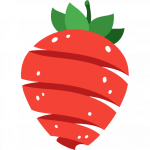 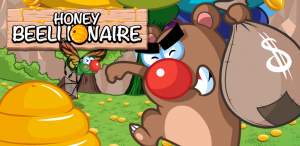 Honey Beellionaire Press KitHere you should find any info you might need to get more informed or post articles about Honey Beellionaire.  If you need any additional information or would like anything provided in a different format, let us know and we’ll make it happen.Fact SheetDeveloper:Eper AppsRelease Date: December 7th, 2016.Platforms: Android, iOSWebsite: Eperapps.comPrice: FreeAvailability: Play Store, App StoreFile Size: ~80MB on Android, ~120MB on iOSPress Contact: office@eperapps.comSocial: Twitter, Facebook, YouTubeInstruction Manual: Game Help PageDescriptionHoney Beellionaire is an incremental clicker game you plan to become the richest beekeeper of them all... Or shall we say, a BEELLIONAIRE! With its super cute, crisp graphics Honey Beellionaire will win your heart and fill your pockets with golden coins.Hatch bees, buy upgrades, do quests, grab prizes, there is always something to do for a beekeeper.You can choose to click away and increase your earnings rapidly, or just lay back and let your worker bees do the coin gathering - they continue their work even if you close the game. Then use those coins to buy upgrades for your bees, to earn even more: the limit is the sky!Familiar, engaging gameplay with some unique twists that will keep you coming back for more, progressing each time a little further. Casual players enjoy the simple pleasure of gathering coins and hatching bees, while advanced players will have fun trying to figure out the best strategies on using the various features to progress quicker.